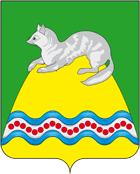                                                    СОБРАНИЕ ДЕПУТАТОВКРУТОГОРОВСКОГО СЕЛЬСКОГО ПОСЕЛЕНИЯСОБОЛЕВСКОГО МУНИЦИПАЛЬНОГО РАЙОНАКАМЧАТСКОГО КРАЯРЕШЕНИЕ«  30  »   апреля    2017  г № 10416 -внеочередная сессия 3-го созыва       В целях приведения Устава Крутогоровского сельского поселения  (далее – Устав) в соответствие с Федеральными законами от 06.10.2003 №131-ФЗ «Об общих принципах организации местного самоуправления в Российской Федерации»;  с Федеральным законом № 494 -ФЗ от 28.12.2016 « О внесении изменений в Федеральный закон « О государственной гражданской службе Российской Федерации» и Федеральный закон «О муниципальной службе Российской Федерации»,  основании Федерального закона от 04.05.2008 № 58-ФЗ «О государственной регистрации уставов муниципальных образований», Собрание депутатов Крутогоровского сельского поселенияРЕШИЛО:1.  Пункт 1 части 3 статьи 21  изложить в следующей редакции: «1) проект Устава Крутогоровского сельского поселения, а также проект муниципального нормативного правого акта о внесении изменений и дополнений в данный Устав, кроме случаев, когда в Устав Крутогоровского сельского поселения вносятся изменения в форме точного воспроизведения положений Конституции Российской Федерации, Федеральных законов, конституции (устава) или законов субъекта Российской Федерации, Федеральных законов, Устава или законов  субъекта Российской Федерации в целях приведения данного Устава в соответствие с   этими нормативными правовыми актами;2. Второе предложение части 3 статьи 51 изложить в следующей редакции: « Не требуется официальное опубликование (обнародование) порядка учета предложений по проекту муниципального правого акта  о внесении изменений и дополнений в устав Крутогоровского сельского поселения, а также  порядка участия граждан в его обсуждении в случае, когда в Устав Крутогоровского сельского вносятся изменения в форме точного воспроизведения положений Конституции Российской Федерации, федеральных законов, Устава или законов Камчатского края в целях приведения данного Устава в соответствие  с этими нормативными правовыми актами.» 2.2. Настоящее решение направить главе Крутогоровского сельского поселения для подписания и представления на государственную регистрацию в Управление Министерства юстиции Российской Федерации по Камчатскому краю.3.3. Опубликовать (обнародовать) Решение «О внесении изменений    в Устав Крутогоровского сельского поселения» после его государственной регистрации.Глава  Крутогоровского сельского поселения						Г.Н. Овчаренко«О внесении изменений в Устав Крутогоровского сельского поселения»